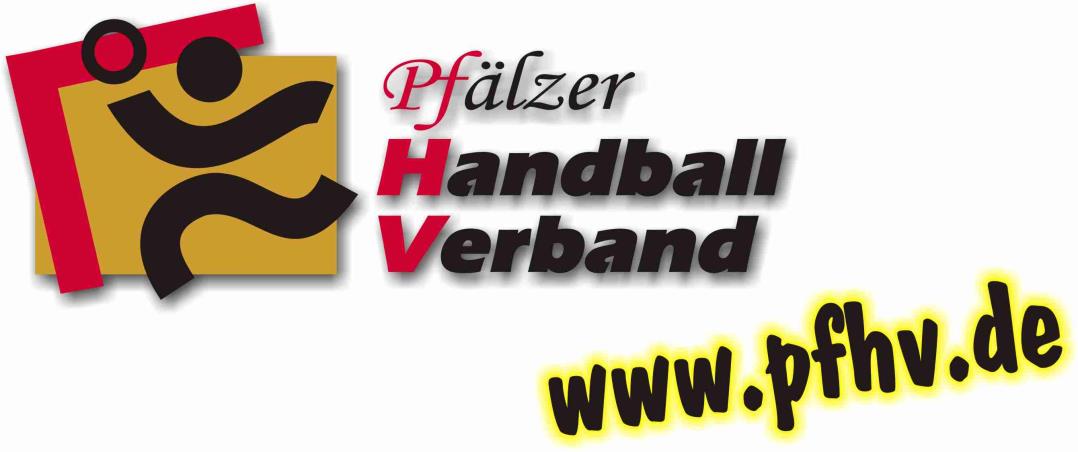 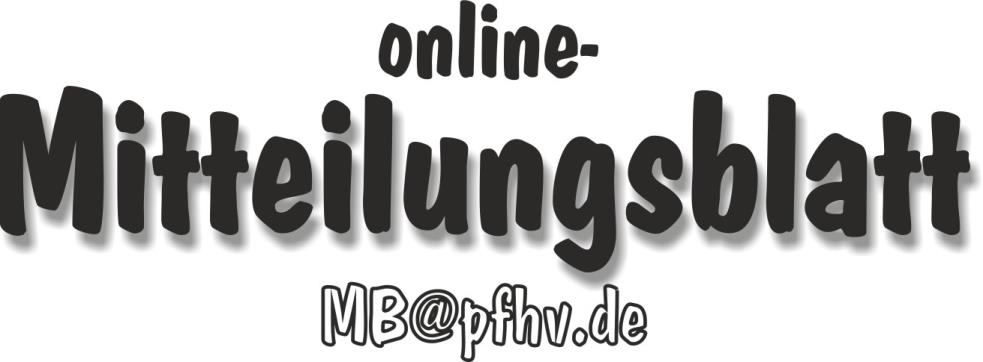 Nummer 03Stand: 17.01.2019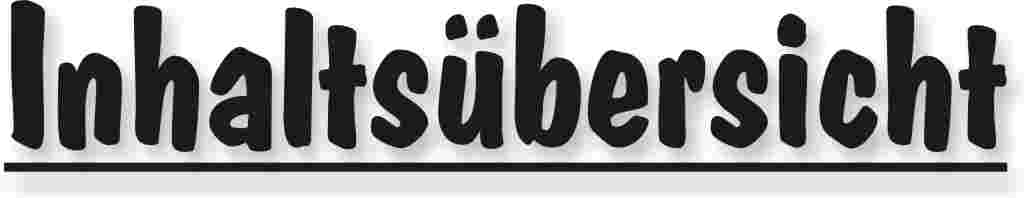 Halten Sie die Strg-Taste gedrückt und klicken in der Übersicht auf die gewünschte Seitenzahl, danach gelangen Sie direkt zur entsprechende Stelle im word-Dokument.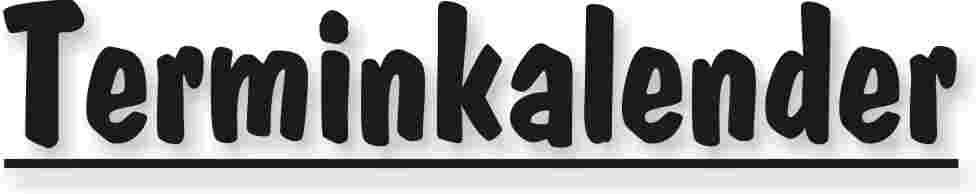 Der komplette Terminkalender kann auf der PfHV-Homepage eingesehen werden:http://www.pfhv.de/index.php/service/terminkalender 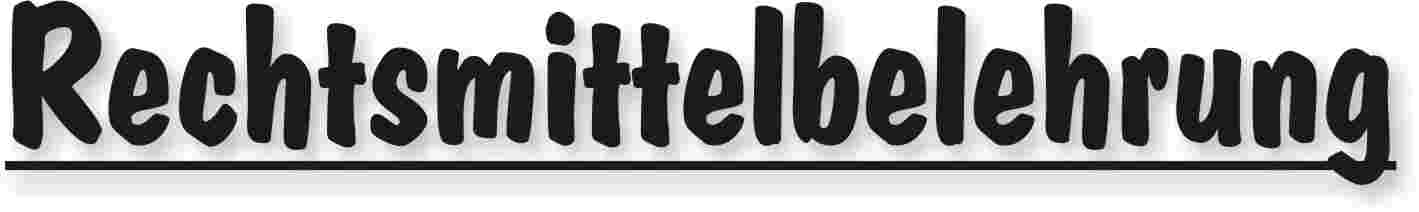 Gegen alle Sportinstanzenbescheide ist innerhalb von 14 Tagen nach Zustellung gebührenfreier doch kostenpflichtiger Einspruch zum Vorsitzenden des VSG möglich [maßgebend ist nach § 42 RO grundsätzlich das Datum des Poststempels. Der Zugang gilt am dritten Tag nach der Aufgabe als erfolgt: bei Veröffentlichung im MB gilt er mit dem dritten Tage nach der Veröffentlichung als bewirkt].Gegen Urteile des VSG ist innerhalb von 14 Tagen nach Zustellung [maßg. siehe 1.] Berufung zum VG-Vorsitzenden möglich.Gegen Urteile des Verbandsgerichtes ist innerhalb von 14 Tagen nach Zustellung [maßg.s.1.] Revision zum Vorsitzenden des DHB-Bundesgerichtes, Herrn Dr. Hans-Jörg Korte, Eickhorstweg 43, 32427 Minden möglich. Innerhalb dieser Frist sind darüber hinaus die Einzahlung der Revisionsgebühr in Höhe von EUR 500,00 und eines Auslagenvorschusses in Höhe von EUR 400,00 beim DHB nachzuweisen. Auf die weiteren Formvorschriften aus § 37 RO DHB wird ausdrücklich hingewiesen.Für alle Einsprüche, Berufungen und Revisionen gilt....Die entsprechenden Schriften sind von einem Vorstandsmitglied und dem Abteilungsleiter zu unterzeichnen. Name und Funktion des jeweiligen Unterzeichnenden müssen in Druckschrift vermerkt sein. Sie müssen einen Antrag enthalten, der eine durchführbare Entscheidung ermöglicht. Der Nachweis über die Einzahlung von Gebühr und Auslagenvorschuss ist beizufügen. Die §§ 37 ff. RO sind zu beachten.Einsprüche gegen Entscheidungen der Sportinstanzen  -  EUR 0,00 Rechtsbehelfe zum PfHV-VSG  -  EUR 30,00Berufung zum PfHV-VG  -  EUR 50,00Revision zum BG DHB:     EUR 500,00 und EUR 400,00 Auslagenvorschuss = EUR 900,00 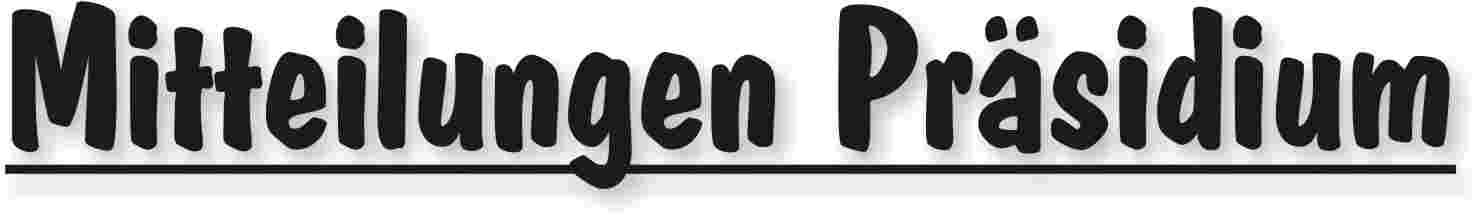 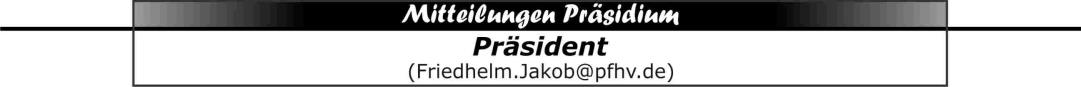 Liebe Sportkameraden und Sportkameradinnen!Hiermit ergeht nach § 20 der Satzung Einladung zum:Außerordentlicher Verbandstag: Samstag, 25. Mai, 9.30 Uhr, Haßloch Pfalzhalle(Antragsfrist endet am Montag, den 25. März 2019 in Form eines schriftlichen und zweifach unterschriebenen Antrags an: Friedhelm Jakob, Siegmundweg 5, 67069 Ludwigshafen)Durch die Festlegung des Verbandstages ergibt sich die Einladung zum:Außerordentlicher Verbandsjugendtag:  Samstag, 23. März, 9.30 Uhr , Haßloch, Pfalzhalle(Antragsfrist endet am Samstag, den 23.Februar 2019 in Form eines schriftlichen und zweifach unterschriebenen Antrags an: Christl Laubersheimer, Im Kirchfeld 11, 67435 Neustadt)Die Verbandstage ersetzen die satzungsmäßig in dem Jahr durchzuführenden Delegiertentage bzw. Staffeltage.(Ich verweise zur korrekten Vorbereitung auf die Satzung und die 2017 beschlossene Jugendordnung)Friedhelm Jakob, PräsidentBuFDi gesuchtAb 1. September 2019 suchen wir wieder einen jungen Herren 
oder eine junge Dame in der Geschäftsstelle in Haßloch.Das Tätigkeitsfeld ist weit gestreut: Von zuarbeiten und Zusammenarbeiten mit Sandra Hagedorn bis zu sportlichen Einsätzen.Nachfragen und Bewerbungen sind zu richten an:Präsident Friedhelm Jakob, Tel 0173/6075029 oder anSandra Hagedorn, Tel 06324/981068|Friedhelm Jakob|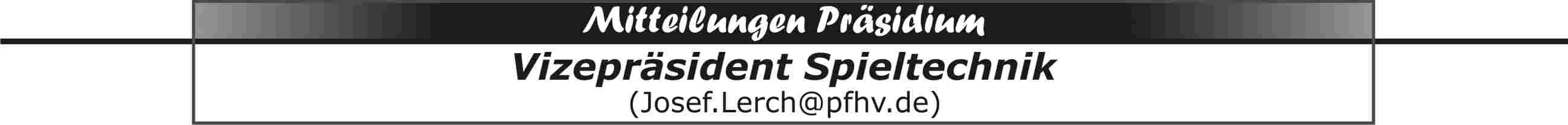 JugendbundesligaDer erste Entwurf für die Qualifikation zur Jugendbundesliga m/wA liegt vor und kann bei Interesse bei mir angefordert werden.Bescheide und VerlegungenAb Januar werden Bescheide und Spielverlegungen nicht mehr im MB veröffentlicht. Alle Veröffentlichungen dieser Art, werden über unser Verwaltungsprogramm Phönix II gesteuert.Spielverbote während der Männer-WMFür den 12.1.2019 (ganztags), 19.1.2019 (ganztags) und 27.1.2019 (ab 13 Uhr) hat der DHB ein totales Spielverbot verhängt. Dies gilt für alle Arten von Handballspielen, egal wie sie bezeichnet werden (z. B. Turniere, Freundschaftsspiele, Trainingsspiele, gemeinsames Training, usw.). Dies ist alles schon Monate lang bekannt. Ich wundere mich, dass deshalb immer noch Anfragen gestellt werden.Verstöße dagegen werden streng geahndet. Dies gilt auch für Schiedsrichter die „schwarz“ (und das hat nichts mit der Spielkleidung zu tun) pfeifen.SpielgemeinschaftenZum Saisonende 2018/19 wird die JSG 1. FC/TSG Kaiserslautern/Waldfischbach aufgelöst. Gleichzeitig bilden die Vereine TSG Kaiserslautern und 1. FC Kaiserslautern ab Beginn der Saison 2019/20 mit allen Mannschaften eine Spielgemeinschaft mit der Bezeichnung HSG TSG/1.FC Kaiserslautern.Josef LerchVizepräsident Spieltechnik|Josef Lerch|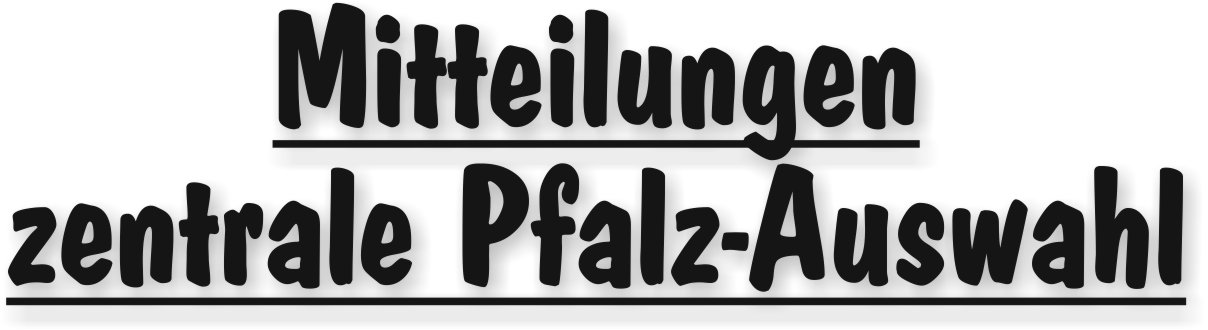 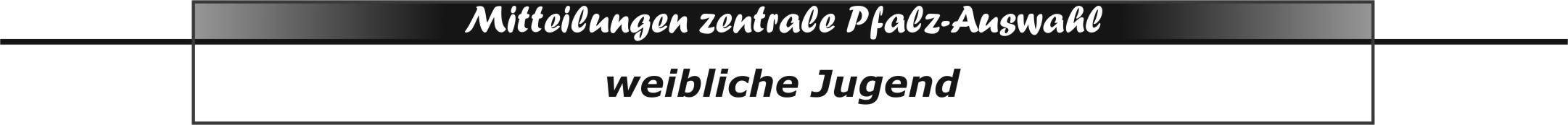 C- Jugendcup Bad RotenfelsAm 13.01.2019 nahm der Auswahljahrgang w2005 am C - Jugendcup in Bad Rotenfels teil. Auswahlmannschaften spielten ausschließlich mit dem jüngeren Jahrgang, während Vereinsmannschaften auch Mit dem älteren Jahrgang (2004) spielen durften. Insgesamt 5 Mannschaften spielten im Modus „jeder gegen jeden“ die Platzierungen aus.
Im ersten Spiel ging es gegen den Handballbezirk Rastatt. Bei zunächst wechselnder Führung konnten die Pfälzer Mädels einen 4 Tore Vorsprung über 8:4,10:6 zum 15:11 herausspielen. Bereits in der Anfangsphase zeigte sich, dass die Abwehr noch sehr verbesserungswürdig ist. Das Verschieben zur Ballseite wurde öfters vergessen, so dass die Gegner zu einfachen Toren kamen. Auch im 1:1 mangelte es öfters an der notwendigen Konsequenz und man brachte den Gegner dadurch wieder ins Spiel. Über 15:13 gelang Rastatt noch der Anschlusstreffer zum 16:15 Endstand.Im nächsten Spiel gegen den  Handballbezirk Offenburg/Schwarzwald gestaltete sich der Spielverlauf ähnlich. Schöne Angriffsaktionen durch Einlaufen, Wechsel, etc. wechselten sich mit einfachen Ballverlusten ab. Die Abwehr stand besser als im ersten Spiel und so konnten die Pfälzer Mädels auch dieses Spiel für sich entscheiden. Endstand 11:14.Mit dem ASV Ottenhöfen ging es gegen den an diesem Turniertag „leichtesten“ Gegner. Die schnelle Führung wurde ständig ausgebaut und es gelang ein ungefährdeter Sieg Mit 17:5.Im letzten Spiel des Turniers trafen die beiden ungeschlagenen Mannschaften Panthers Gaggenau und PfHV aufeinander. Die Mädels begannen konzentriert und erspielten sich zahlreiche gute Torchancen. Leider ließen sie diese ungenutzt und scheiterten mehrfach an der guten gegnerischen Torfrau. Nachdem die Führung zunächst wechselte konnten die Panthers sich einen 2 Torevorsprung erspielen. Diesen konnten unsere Mädels wieder ausgleichen und nach 25 Minuten stand es 10:10.Entsprechend dem Turniermodus zählten nach dem Punktestand (jeweils 7:1) , der direkte Vergleich, danach die Tordifferenz. Da Gaggenau eine Differenz von 17 Toren und der PfHV eine Tordifferenz von 16 Toren aufwies, erreichten die Mädels einen 2. Turnierplatz.Es spielten:Scheurer Meira (Tor); Jentzsch Jette (2006 Tor), Föllinger Daria, Saktan Muniz Alena, Mader Marlis, Pastushok Sandra, Heil Leni, Fischer Katharina, Graf Elena, Frey Tabea, Waldenberger Paula, Alemano ElianaTabelle1. Panthers Gaggenau.	7:12. PfHV.	7:13. Handballbezirk Rastatt	4:44. Handballbezirk Offenburg	2:65. ASV Ottenhöfen	0:8|Martina Benz|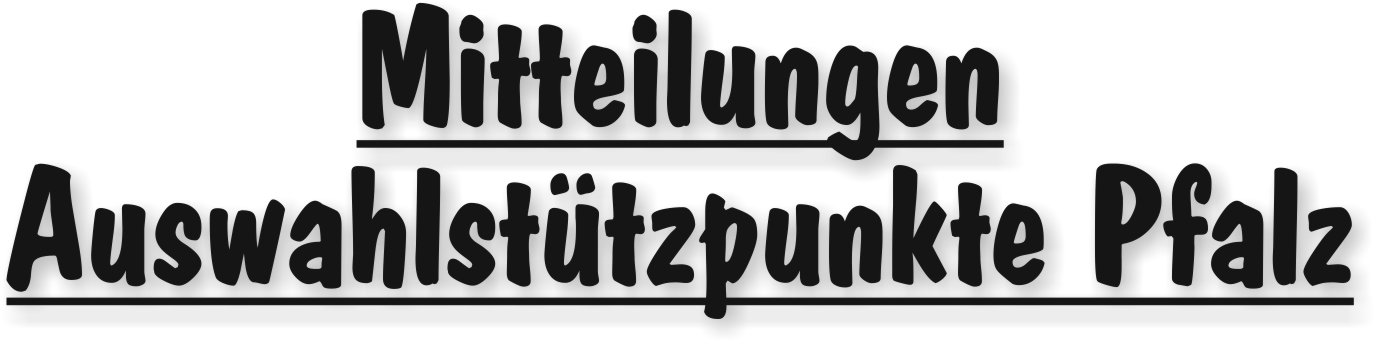 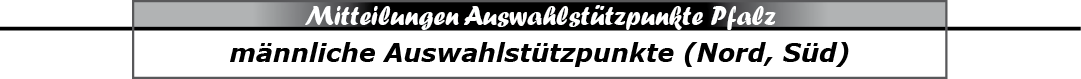 Liebe Vereine und Trainer!Es ist wieder so weit. Ihr seid gefragt! Die Meldung Eurer männlichen Talente des Jahrgangs 2008 steht vor der Tür.Ihr habt Talente dieses Jahrgangs in Euren Reihen? Dann ist das Eure Chance, diese für die Talentförderung des PfHVs zu melden!Der männliche Stützpunkt sucht talentierte Spieler des Jahrgangs 2008. Aus diesem Grund finden drei Eingangssichtungstrainingseinheiten am 6.04.19, 4.05.19 und 18.05.19 statt.Diese Trainingseinheiten beginnen jeweils um 9:00 Uhr und enden um 11:00 Uhr.Die gemeldeten Spieler werden in den Stützpunkt Nord und Stützpunkt Süd entsprechend ihres Vereines aufgeteilt.Nach der dritten Trainingseinheit (am 18.05.19) wird von den Trainern bekannt gegeben, welche Spieler eingeladen sind weiterhin am Stützpunkttraining teilzunehmen. Falls Euch Spieler in eurem Verein einfallen, welche 2008 geboren sind und die Interesse haben, in die Talentförderung des PfHVs zu kommen, dann meldet diese ab sofort bei mir (lea.gaertner@pfhv.de) an. Bitte gebt in Eurer E-Mail (am besten als Excel-Datei im Anhang) Nachname, Vorname, Geburtsdatum, Verein und E-Mail Adresse, Position (falls möglich) plus Anmerkungen (Linkshänder o. ä.) an. Zusätzlich brauchen wir noch von jedem Spieler die T-Shirt Größe (ab XS).Die Talentförderung (sprich das Stützpunkttraining) findet in der Regel 14-tägig samstags für den jungen Jahrgang von 09.00 – 11.00 Uhr statt.Wir freuen uns auf Eure Talente!Nähere Informationen entnehmt ihr bitte (nach Meldeschluss) dem Mitteilungsblatt und/oder der Homepage.|Lea Gärtner|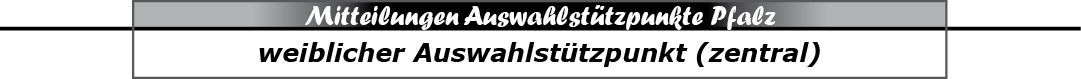 Liebe Vereine und Trainer!Ihr seid gefragt! Wir suchen immer noch weibliche Talente des Jahrgangs 2008.Ihr habt Talente dieses Jahrgangs in Euren Reihen? Dann ist das Eure Chance, diese für die Talentförderung des PfHVs zu melden!Der weibliche Stützpunkt sucht talentierte Spielerinnen des Jahrgangs 2008. Wir  trainieren aktuell schon seit einem halben Jahr mit Spielerinnen des Jahrgangs 2008 im 14-tägigen Stützpunkttraining. Aufgrund der niedrigen Anzahl an gemeldeten Talenten hoffen wir auf einige Nachmeldungen von Spielerinnen, die sich im letzten halben Jahr weiter entwickelt haben.Falls Euch Mädels in eurem Verein einfallen, welche 2008 geboren sind und die Interesse haben, in die Talentförderung des PfHVs zu kommen, dann meldet diese ab sofort bei mir (lea.gaertner@pfhv.de) an.Bitte gebt in Eurer E-Mail (am besten als Excel-Datei im Anhang) Nachname, Vorname, Geburtsdatum, Verein und E-Mail Adresse, Position (falls möglich) plus Anmerkungen (Linkshänder o. ä.) an. Die Talentförderung (sprich das Stützpunkttraining) findet in der Regel 14-tägig samstags für den jungen Jahrgang von 09.00 – 11.00 Uhr statt.Die nachgemeldeten Spielerinnen können bereits ab dem 26.01.19 in den Trainingsbetrieb einsteigen.Das Trainerteam freut sich auf neue SpielerinnenNähere Informationen entnehmt ihr bitte dem Mitteilungsblatt und/oder der Homepage.|Lea Gärtner|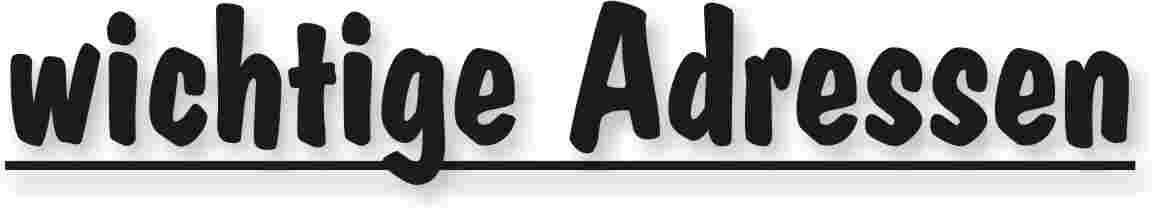 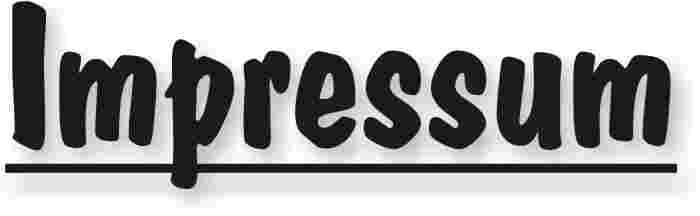 Veröffentlichung: Das Mitteilungsblatt (MB) des PfHV erscheint i.d.R. wöchentlich als online-Ausgabe. Die rechtsverbindliche Form ist das online-MB! Die gegen Aufpreis ggf. zusätzlich bestellten Print-MB sind ausschließlich ein Service. Folglich ist das Datum der online-Veröffentlichung (siehe Kopfzeile) ausschlaggebend. Das online-MB wird permanent als Download auf www.pfhv.de angeboten und satzungemäß zusätzlich versendet. Hierfür wird weiterhin der bekannte Newsletter verwendet. Achtung: Ob oder welche Adressen im Newslettersystem eingetragen werden, sprich wer das MB per Newsletter erhält, bestimmt eigenverantwortlich jeder Verein. Jeder Verein kann permanent beliebig viele E-Mail-Adressen eintragen und jederzeit wieder löschen. Den Newsletter finden Sie unter dem Direktlink: www.Newsletter.pfhv.de Verantwortung: Verantwortlich für die Zusammenstellung sind die Öffentlichkeitsbeauftragten des PfHV (Britta Scheydt  & Martin Thomas), für den Inhalt der jeweilige Unterzeichner / Autor. Kosten / Abonnement / Kündigung:Mitglieder sind (§ 6 Abs. 2 der Satzung) verpflichtet, das amtliche Mitteilungsblatt (MB) digital zu beziehen, also nicht mehr auf dem Postweg. Der Jahresbezugspreis für die online-Version beträgt pro Verein pauschal 50,00 € ohne MWSt.; es können beliebig viele Empfänger des digitalen MB ins Newslettersystem (www.Newsletter.pfhv.de) eingetragen werden. Die zusätzlich zum online-MB gegen Aufpreis bestellten Print-Exemplare können bis 15.05. zum 30.06. bzw. bis 15.11. zum 31.12. gekündigt werden. Redaktionsschluss / Meldestelle:Redaktionsschluss ist für E-Mails an die Öffentlichkeitsbeauftragten mittwochs um 17 Uhr, für Faxe/Anrufe/… an die Geschäftsstelle mittwochs um 9 Uhr. Die Öffentlichkeitsbeauftragten können nur Infos per E-Mail und in der Formatvorlage für das MB bearbeiten. Faxe/Anrufe/… bitte an die Geschäftsstelle. Bei Fragen: MBpfhv.de  oder  Geschaeftsstellepfhv.de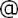 Haftungsausschluss:Bei Nichterscheinen infolge höherer Gewalt entfällt die Lieferpflicht und ein Anspruch auf Rückerstattung des Bezugspreises besteht nicht. 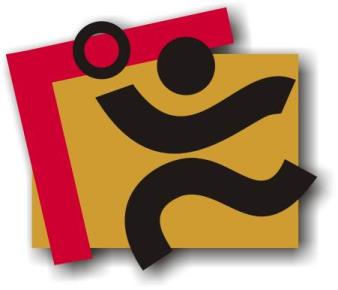 TerminkalenderSeite 3RechtsmittelbelehrungSeite 4Mitteilungen / Infos:Mitteilungen / Infos:Mitteilungen / Infos:Mitteilungen Präsidium Seite 5Mitteilungen Geschäftsstelle, Öffentlichkeitsbeauftragte–Mitteilungen Verwaltungssystem Phoenix II–Mitteilungen Passstelle–Mitteilungen allgemein –Mitteilungen Verbands- und Pfalzpokal –Mitteilungen Männer –Mitteilungen Frauen–Mitteilungen Pfalzgas-Cup–Mitteilungen männliche Jugend & Spielfeste–Mitteilungen weibliche Jugend–Mitteilungen Talentförderung Rheinland-Pfalz-Auswahl–Mitteilungen Talentförderung Pfalz-AuswahlSeite 7Mitteilungen Talentförderung Auswahlstützpunkte PfalzSeite 9Mitteilungen Jugendsprecher–Mitteilungen Schiedsrichter & Zeitnehmer/Sekretär–Mitteilungen Spieltechnik–Urteile:Urteile:Urteile:VG- & VSG-Urteile–Instanzenbescheide: fehlende Spielausweise–Instanzenbescheide: Männer –Instanzenbescheide: Frauen–Instanzenbescheide: männliche Jugend & Spielfeste–Instanzenbescheide: weibliche Jugend–Instanzenbescheide: Schiedsrichter–Spielverlegungen –Sonstiges–wichtige AdressenSeite 12ImpressumSeite 13TagDatumvonbisVeranstaltung (Pfälzer Handball-Verband)Mo21.01.1917:3020:30Auswahl (zentral): w2006 Training in Haßloch (LLZ Haßloch)Mi23.01.1917:3020:30Auswahl (zentral): m2005 Training in Haßloch (LLZ Haßloch)Sa26.01.199:0013:00PfHV-Auswahlstützpunkte männlich und weiblich (div. Orte, siehe Homepage)Mo28.01.1917:3020:30Auswahl (zentral): w2005 Training in Haßloch (LLZ Haßloch)Mi30.01.1917:3020:30Auswahl (zentral): m2004 Training in Haßloch (LLZ Haßloch)Mi30.01.1918:00Sitzung des Präsidiums (LLZ Haßloch)Mi30.01.1919:00Halbzeitlehrgang Schiedsrichter (Einzel) (LLZ Haßloch)Fr01.02.1917:0019:00Jungschiedsrichter Halbzeit-Lehrgang (LLZ Haßloch)Fr01.02.1917:3020:30RLP-Stützpunkt männlich 03 in Haßloch (LLZ Haßloch)Fr01.02.1919:0020.00Jungschiedsrichter Gespann-Anwärter (LLZ Haßloch)Fr01.02.1919:00Sitzung des Lehrstabes (Lehrraum Pfalzhalle)Mo04.02.1917:3020:30Auswahl (zentral): w2006 Training in Haßloch (LLZ Haßloch)Mo04.02.1919:00Halbzeitlehrgang Schiedsrichter (Gespanne) (LLZ Haßloch)Mi06.02.1917:3020:30Auswahl (zentral): m2005 Training in Haßloch (LLZ Haßloch)Mo11.02.1917:3020:30Auswahl (zentral): w2005 Training in Haßloch (LLZ Haßloch)Mi13.02.1917:3020:30Auswahl (zentral): m2004 Training in Haßloch (LLZ Haßloch)Fr15.02.1917:3020:30RLP-Stützpunkt männlich 03 in Haßloch (LLZ Haßloch)Sa16.02.1910:00Halbzeitlehrgang Schiedsrichter (Nachzügler) (LLZ Haßloch)Mo18.02.1917:3020:30Auswahl (zentral): w2006 Training in Haßloch (LLZ Haßloch)Di19.02.1916:0019.00Young Referee-Projekt (LLZ Haßloch)Mi20.02.1917:3020:30Auswahl (zentral): m2005 Training in Haßloch (LLZ Haßloch)Mi20.02.1918:0021:30PfHV-Fortbildung: Mentaltraining (Pfalzhalle Haßloch)Fr22.02.1918:3021:30PfHV-Ausbildung: Lehrgang für (neue) Trainer ohne Lizenz u. QuereinsteigerSa23.02.199:0018:00PfHV-Ausbildung: Lehrgang für (neue) Trainer ohne Lizenz u. QuereinsteigerSo24.02.199:0017:00PfHV-Ausbildung: Lehrgang für (neue) Trainer ohne Lizenz u. QuereinsteigerFr01.03.1916:30Sitzung des Präsidiums (LLZ Haßloch)Mo04.03.1917:3020:30Auswahl (zentral): w2006 Training in Haßloch (LLZ Haßloch)Mi06.03.1917:3020:30Auswahl (zentral): m2005 Training in Haßloch (LLZ Haßloch)Do07.03.1918:0021:30PfHV-Ausbildung: Jugendtrainer-Ausbildung Fr08.03.1918:0021:30PfHV-Ausbildung: Jugendtrainer-Ausbildung Sa09.03.199:0018:00PfHV-Ausbildung: Jugendtrainer-Ausbildung Sa09.03.199:0013:00PfHV-Auswahlstützpunkte männlich und weiblich (div. Orte, siehe Homepage)So10.03.199:0018:00PfHV-Ausbildung: Jugendtrainer-Ausbildung Mo11.03.1917:3020:30Auswahl (zentral): w2005 Training in Haßloch (LLZ Haßloch)Mi13.03.1917:3020:30Auswahl (zentral): m2004 Training in Haßloch (LLZ Haßloch)Geldstrafen, Gebühren, Unkosten aus diesem MBGeldstrafen, Gebühren und Unkosten aus Bescheiden/Urteilen aus diesem MB werden im Nachhinein vierteljährlich mit Rechnung angefordert. Aufgrund dieser MB-Veröffentlichung bitte -KEINE- Zahlung leisten!TerminSTP männlich NordSTP männlich Süd06.04.2019Schulzentrum MundenheimReblandhalleKirrweiler04.05.2019Sportzentrum HochdorfBienwaldhalleWörth18.05.2019(wird noch geklärt)BienwaldhalleWörthTerminSTP weiblich zentral26.01.2019Pfalzhalle Haßloch09.02.2019Kandel IGS-Halle09.03.2019Schulzentrum Mundenheim23.03.2019Sporthalle BornheimFriedhelm Jakob(Präsident)Adolf Eiswirth(stellv. Präsident + Vizepräsident Finanzen)Siegmundweg 5, 67069 LudwigshafenE-Mail: Friedhelm.Jakobpfhv.deTel.: 0621 - 68585354Mobil: 0173 - 6075029Fax: 0621 - 68554107Schraudolphstr. 13, 67354 Römerberg E-Mail: Adolf.Eiswirthpfhv.deTel.:  06232 - 84945Fax:  06232 - 7359808Josef Lerch(Vizepräsident Spieltechnik)Manfred Köllermeyer(Vizepräsident Recht)Theodor-Heuss-Str. 17,  76877 Offenbach E-Mail: Josef.Lerchpfhv.deTel.:  06348 - 7100Mobil: 0170 - 7526586Fax:  06348 - 7846Mozartstr. 15, 66976 RodalbenE-Mail: Manfred.Koellermeyer@pfhv.deTel.: 06331-10286Mobil: 0176-55044051Fax: 06331-75544Christl Laubersheimer(Vizepräsidentin Jugend)N.N.(Vizepräsident Organisation)Im Kirchfeld 11, 67435 NeustadtE-Mail: Christl.Laubersheimerpfhv.deTel:  06327 - 9769877Fax: 06327 - 9769878Ulf Meyhöfer(Vizepräsident Lehrwesen)Marcus Altmann(Schiedsrichterwart)St. Remig Platz 4, 76889 KapsweyerE-Mail: Ulf.Meyhoeferpfhv.deMobil: 0173 - 2372414Carl-Bosch-Str. 98,  67063 Ludwigshafen E-Mail: Marcus.Altmannpfhv.deMobil: 0173 - 2735857Norbert Diemer(Männerwart)Manfred Nöther(Frauenwart)Hinterstr. 92, 67245 LambsheimE-Mail: Norbert.Diemerpfhv.deTel:  06233 - 53131 Mobil: 0177 - 2360619Fax: 06233- 3534183 Im Vogelsang 75, 76829 LandauE-Mail: Manfred.Noetherpfhv.deTel.:  06341 - 83690Rolf Starker(Verbandsjugendwart männlich)Martina Benz(Verbandsjugendwartin weiblich)Kettelerstr. 7, 67165 WaldseeE-Mail: Rolf.Starkerpfhv.deTel:  06236 - 415318Mobil: 01525-3807070Birnbaumweg 1, 76756 BellheimE-Mail: Martina.Benzpfhv.deMobil: 0177-3312712Sandra Hagedorn(Geschäftsstelle)Ewald Brenner(Passstelle)Pfälzer Handball-VerbandAm Pfalzplatz 11, 67454 HaßlochE-Mail: Geschaeftsstellepfhv.deTel.: 06324 - 981068Fax: 06324 - 82291Weinbietstr. 9, 67259 HeuchelheimE-Mail: Ewald.Brennerpfhv.deTel.: 06238 - 929219Mobil: 0171 - 4753334Fax: 06238 - 4529